111年度新生公園七星農業學苑4-6月春季班系列課程春天到了，百花盛開是一個適合耕作的季節，耕作前要先了解植物特性與材料，第一堂課安排植栽設計入門，接著邀請桃改場劉老師介紹小黃瓜的栽種，台北市青農代表杜老師教導如何如何友善耕作經營有機農場，春天正是青梅盛產的季節，台北市樹木保護委員何老師帶領大家釀造青梅酒，經過短短兩個月的發酵之後夏天飲用正值最佳時機點，每年代表台灣參加國際花卉策展專家林老師，課程中介紹這兩年台灣農業新知，簡單平凡的事情在林老師的教導與運用之下讓學員們驚嘆連連。一、  主辦單位：臺北市政府工務局公園路燈工程管理處、財團法人七星農業發展基金會。二、  上課時間：每週三下午14：00~16：00。 三、  上課地點：臺北市中山區新生北路3段105號 (新生公園綠化教室)四、  報名資格：冬藏玫瑰班系列針對園藝農業有興趣之民眾第一次參與報名者　　　　五、   報名方式：111年4月1日上午９時起(http://www.agri.org.tw) 七星農業發展基金會網站，點選農業學苑招生(依報名先後限額30名)。確認報名成功者將可收到上課通知郵件(報名者請確認個人網址無誤)。六、  交通：捷運淡水線圓山站下、公車606、277、285、685、612、279、新生北路民族東路口站下車七、  綠化課程為預排課程，如有異動於上課前一週公告教室。若遇颱風或豪大雨，將依臺北市政府宣佈停課，亦即停課。八、 防疫配合措施：1、課程採實名制，請學員於駐警室前掃QR Code並出示上傳資料或攜帶身分證件掃檔。2、請學員進教室前請先測量體溫(37℃不得入內參與課程)並於課程期間全程配帶醫療罩。3、本課程上課人員，包含講師、工作人員，請於上課前進入教室額滿後，不再開放入場。4、請學員依工作人員指示入座並保持適當距離。新生教室位置圖: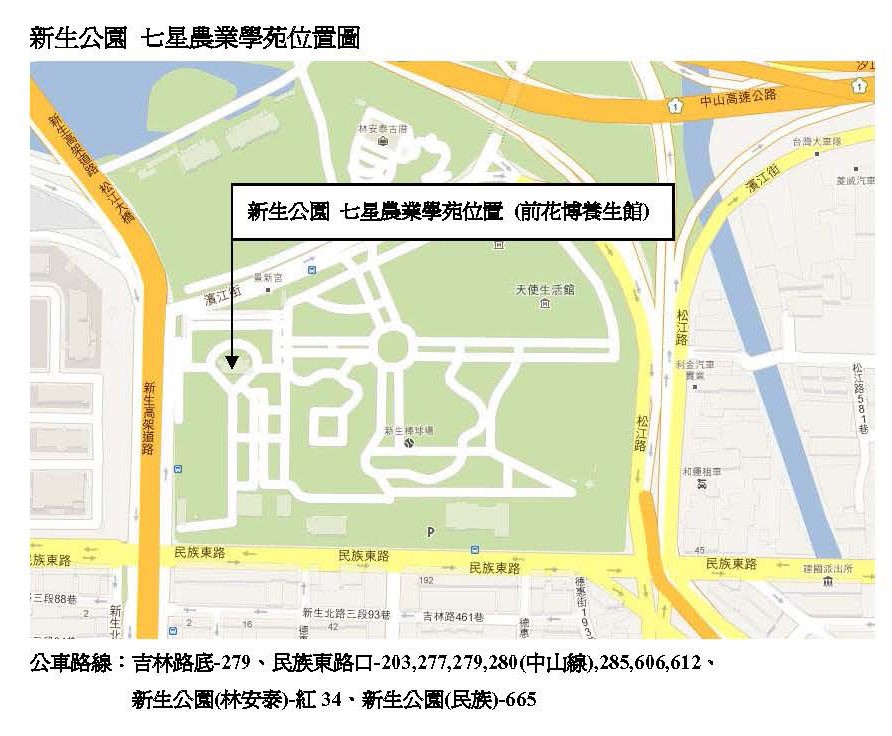 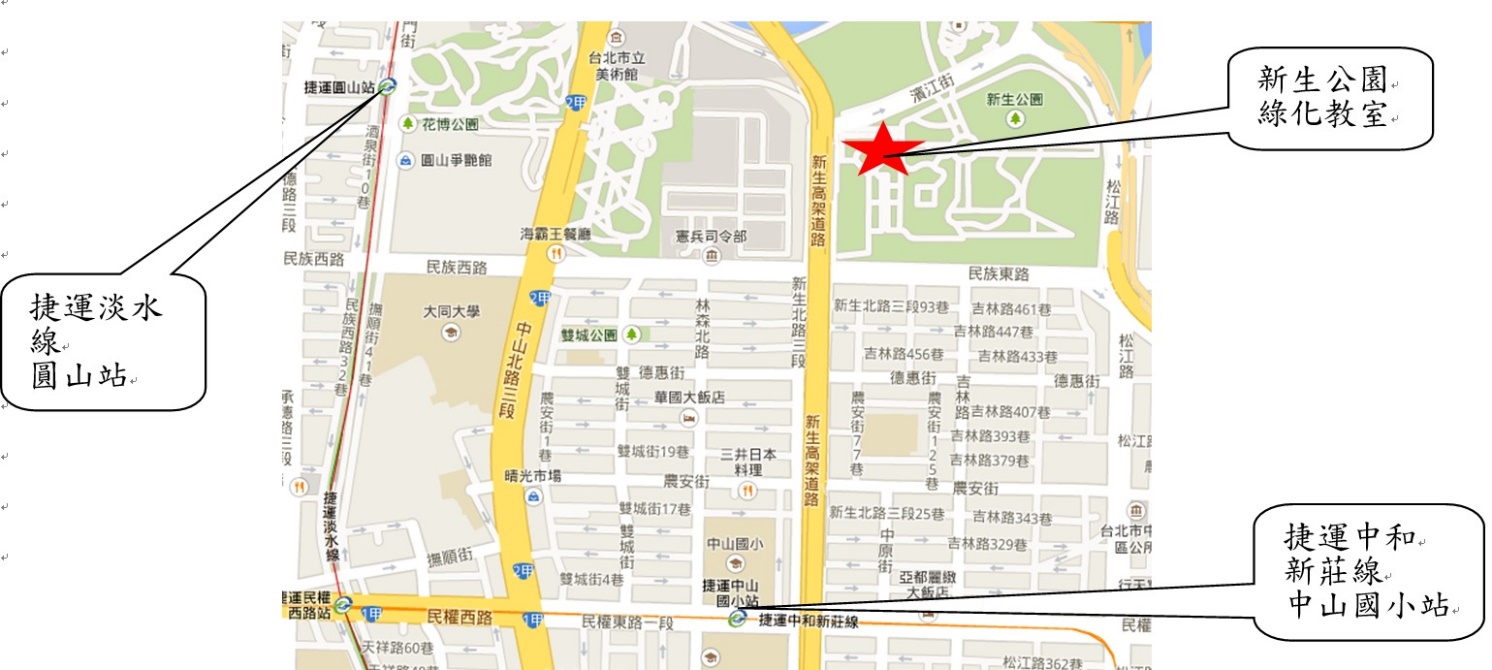 七星農業學苑冬藏玫瑰班系列報名成功者可於參加名單中看到自己姓名。名額滿時即無法報名，開課中如有空席，本會將立即公告於網站最新消息中。因課程全程免費名額有限無故缺課超過3次者，本會將名額重新釋出給予有心參加者。場次日期主題老師名額14月13日冬藏班開學植栽設計入門蔡其昌  七星農業發展基金會 研究員3024月20日小胡瓜居家栽培管理技術劉廣泉  桃園區農業改良場 研究員3034月27日都市農耕種菜的小撇步陳浣蓀  台灣新鄉村協會  秘書長3045月4日台北有機農場創新經營杜宏全  喜樂屋有機農園 老師3055月11日釀梅李桃啤等發酵酒何承翰 台北市文化局 樹保委員3065月18日屋頂農園理論與實務導覽蔣宜成 育材模型股份有限公司 負責人3075月25日農藝新知分享林  賢  台灣區花卉輸出業同業公會 顧問3086月1日有機農場病蟲害防治梁素秋  新北市永續農耕推廣協會 理事長3096月8日香草栽培與應用沈志誠  台灣大學農場 技正30106月15日各國綠屋頂導覽與展望張孝安  創森環境設計有限公司 總經理30116月22日果樹繁殖栽培管理謝榮欽  東農園藝坊 老師30